Túrakód: F-R_6-sz /  Táv.: 17 km  /  Frissítve: 2020-03-22Túranév: Futó rövidtáv 6-szakaszEllenőrzőpont leírás:Pót ellenőrzőpont leírás:Feldolgozták: Baráth László, Hernyik András, Valkai Árpád, 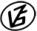 Tapasztalataidat, élményeidet őrömmel fogadjuk! 
(Fotó és videó anyagokat is várunk.)          Elnevezése          ElnevezéseKódjaLeírása1.Horthy-fa010QRAz úttól ÉNY-ra, a tölgy előtti emlékmű kerítésének DK-i sarkán2.Árpád-halom011QRA halom tetején, az oszlop ÉÉK-i oldalán          Elnevezése          ElnevezéseKódjaLeírása1.Horthy-fa010QRPAz emlékműtől K-re távolodóan, 
az út melletti fasor egyik fájának NY-i oldalán2.Árpád-halom011QRRPAz oszloptól KDK-re távolodóan, egy fa ÉÉK-i oldalán